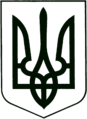 УКРАЇНА
МОГИЛІВ-ПОДІЛЬСЬКА МІСЬКА РАДА
ВІННИЦЬКОЇ ОБЛАСТІВИКОНАВЧИЙ КОМІТЕТ                                                           РІШЕННЯ №178Від 29.06.2023р.                                              м. Могилів-ПодільськийПро підготовку закладів освіти до нового навчального року та проходження осінньо-зимового періоду 2023-2024 навчального рокуКеруючись ст.ст. 32, 52 Закону України «Про місцеве самоврядування в Україні», ст.ст. 53, 54 Закону України «Про освіту», пунктом 15 частини першої статті 20 Кодексу цивільного захисту України, Положенням про організацію роботи з охорони праці та безпеки життєдіяльності учасників освітнього процесу в установах і закладах освіти, затвердженого наказом Міністерства освіти і науки України від 26.12.2017 року №1669, зареєстрованого Міністерством юстиції України 23.01.2018 року за №100/31552, на виконання листа Міністерства освіти і науки України від 17.05.2023 року №1/6990-23 «Про підготовку закладів освіти до нового навчального року та проходження осінньо-зимового періоду 2023/24 року» та з метою своєчасного та якісного прийняття в експлуатацію закладів освіти до нового навчального року та проходження осінньо-зимового періоду у 2023-2024 навчальному році в умовах дії воєнного стану, -                                   виконком міської ради ВИРІШИВ:1. Розпочати підготовку закладів освіти до нового навчального року та проходження осінньо-зимового періоду 2023-2024 навчального року.2. Начальнику управління освіти міської ради Чорному М.М. забезпечити дотримання вимог щодо підготовки закладів освіти до нового навчального року та проходження осінньо-зимового періоду 2023-2024 навчального року.3. Керівникам закладів освіти Могилів-Подільської міської територіальної громади до 01.08.2023 року організувати заходи з:- підготовки закладу освіти до нового навчального року та проходження осінньо-зимового періоду 2023-2024 навчального року; - забезпечення закладів освіти об’єктами фонду захисних споруд цивільного захисту шляхом облаштування існуючих та створення нових найпростіших укриттів, відповідно до Інструктивно-методичних матеріалів щодо порядку підготовки закладу освіти до нового навчального року та опалювального сезону з питань цивільного захисту, охорони праці та безпеки життєдіяльності;- забезпечення наявності водопостачання, водовідведення, вентиляції, обігріву, освітлення, інтернету, засобів надання першої медичної допомоги;- забезпечення мінімальних вимог для належної організації освітнього процесу в об’єктах фонду захисних споруд цивільного захисту закладів освіти;- висвітлення безпекової інформації через максимальну кількістьтеле-радіо мереж та мереж загального користування, включаючи інтернет - ресурси (сайти, соціальні мережі, текстові повідомлення, тощо).          4. Утворити та затвердити посадовий склад комісії з перевірки готовності закладів освіти Могилів-Подільської міської територіальної громади до роботи в новому 2023-2024 навчальному році (далі - Комісія) згідно з додатком, що додається.    5. Комісії провести перевірку стану готовності закладів освіти Могилів-Подільської міської територіальної громади до роботи в новому 2023-2024 навчальному році в період з 02.08.2023 року по 10.08.2023 року. За результатами роботи скласти Акт прийому готовності закладу освіти до нового навчального року, згідно з примірного додатку 7 до Інструктивно-методичних матеріалів щодо порядку підготовки закладу освіти до нового навчального року та опалювального сезону з питань цивільного захисту, охорони праці та безпеки життєдіяльності.    6. Контроль за виконанням цього рішення покласти на заступника міського голови з питань діяльності виконавчих органів Слободянюка М.В..     Міський голова                                      		           Геннадій ГЛУХМАНЮК                                                          Додаток                                             до рішення виконавчого                                            комітету міської ради								         від 29.06.2023 року №178ПОСАДОВИЙ СКЛАД КОМІСІЇз перевірки готовності закладів освіти Могилів-Подільської міської територіальної громади до роботи в новому 2023-2024 навчальному роціПерший заступник міського голови			          Петро БЕЗМЕЩУКГолова комісії:- заступник міського голови з питань   діяльності виконавчих органів.Заступник голови комісії:- начальник управління освіти міської ради.Секретар комісії:- головний спеціаліст управління освіти   міської ради.Члени комісії:- начальник управління Могилів -   Подільської міської ради з питань   надзвичайних ситуацій, оборонної,   мобілізаційної роботи та взаємодії з   правоохоронними органами;- представник управління відділу   запобігання надзвичайним ситуаціям   Могилів-Подільського районного   управління ГУ ДСНС у Вінницькій   області (за згодою);- начальник управління містобудування та   архітектури Могилів-Подільської міської     ради;- начальник Могилів-Подільського   міського управління ГУ   Держпродспоживслужби у Вінницькій   області (за згодою);- представник Могилів-Подільського   відділу поліції ГУ НПУ у Вінницькій   області (за згодою);- інженер з охорони праці групи   централізованого обслуговування   управління освіти міської ради.